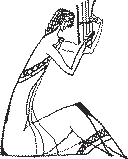 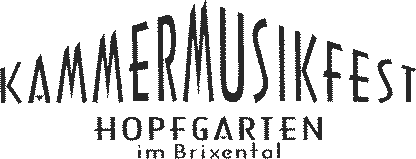 A-6361 Hopfgarten • Meierhofgasse 19 • Tel: +43/(0) 5335/3972 • info@kammermusikfest.com • www.kammermusikfest.com • ZVR: 903 549 863KAMMERMUSIKFEST HOPFGARTEN 2022 ”ENSEMBLE PLUS”BAROCKFEST / Samstag, 27. August, Pfarrkirche Hopfgarten, 20.15 UhrThüringer Bach Collegium, Gernot Süßmuth (Violine, Ltg.), Hansjörg Schellenberger (Oboe), Ramon Jaffé (Violoncello), Sonja Betten (Orgel).Antonio Vivaldi	Concerto g-moll RV 156 für StreicherPrinz J. E. v. Sachsen Weimar	Concerto B-Dur für Violine & Streicher, Rekonstruktion nach BWV 983Leonardo O. Leo	Concerto Nr. 3 d-moll für Violoncello, Streicher & Bc.Antonio Vivaldi	Concerto für Orgel, Violine, Violoncello, Streicher & Bc. C-Dur RV 554aJohann Sebastian Bach	Concerto d-moll BWV 563 nach Vivaldis op. 3/11 f. Orgel solo Antonio Vivaldi	Concerto g-moll für 2 Violoncelli, Streicher & Bc. RV 531 Johann Sebastian Bach	Konzert für Oboe, Violine, Streicher & B.c. c-moll BWV 1060rIMPRESSIONEN AUS FRANKREICH / Dienstag, 30. August, Salvena, 19.30 UhrConstanze Quartett Salzburg, Lavard Skou-Larsen (Violine), Ramon Jaffé (Violoncello), Serafina Jaffé (Harfe), Heide Wartha (Flöte), Agnieszka Kulowska (Violine), Revital Hachamoff (Klavier), Johanna Gossner (Klarinette).Georg Philipp Telemann	Chaconne aus dem „Pariser Quartett“ Nr. 12 für Flöte, Violine,Violoncello & B.c.Maurice Ravel	Introduction et Allegro für Harfe, Flöte, Klarinette & StreichquartettCamille Saint-Saens	Fantaisie op. 124 für Violine & HarfeClaude Debussy	Sonate d-moll für Violoncello & HarfeErnest Chausson	Konzert für Violine, Klavier und Streichquartett, D-Dur, op. 21 (1889/91)ENSEMBLES / Freitag, 2. September, Salvena Hopfgarten, 19.30 UhrConstanze Quartett Salzburg, Salzburg Piano Trio, Monica Gutman (Klavier).Emilie Mayer	Streichquartett A-DurLudwig van Beethoven	Trio op. 70/1 D-Dur „Geister-Trio“Dmitri Schostakowitsch	Quintett für Klavier und Streichquartett g-moll op. 57GIPFELGENÜSSE / Samstag, 3. September, Hohe Salve (1.829m)Ein kleines, aber feines Konzert mit einem ebenso feinen kulinarischen Vorprogramm auf dem Gip- fel der Hohen Salve in der höchsten Wallfahrtskirche Österreichs auf 1.829 m Seehöhe. Es spielen die Musiker des Kammermusikfestes 2022. – Vor dem Konzertgenuss gibt es feine kulinarische Genüsse mit ausgewählten heimischen Produkten, dazu die einmalige Rundum-Sicht auf dem schönsten Aussichtsberg Tirols. Teilnahme nur nach Vorreservierung (+43 676 613 76 16 oder info@kammermusikfest.com)www.kammermusikfest.com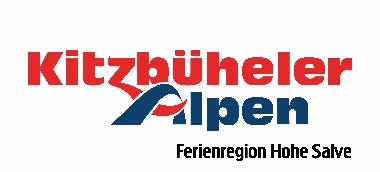 Partner des Kammermusikfestes Hopfgarten seit 2002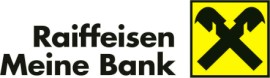 